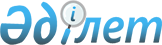 О внесении дополнений в постановление Правительства Республики Казахстан от 28 декабря 2007 года № 1311
					
			Утративший силу
			
			
		
					Постановление Правительства Республики Казахстан от 30 декабря 2008 года № 1296. Утратило силу постановлением Правительства Республики Казахстан от 29 декабря 2012 года № 1796

      Сноска. Утратило силу постановлением Правительства РК от 29.12.2012 № 1796 (вводится в действие по истечении двадцати одного календарного дня после официального опубликования).      Правительство Республики Казахстан ПОСТАНОВЛЯЕТ: 



      1. Внести в постановление Правительства Республики Казахстан от 28 декабря 2007 года № 1311 "Об утверждении Правил лицензирования и квалификационных требований, предъявляемых к отдельным видам деятельности в сфере промышленности" (САПП Республики Казахстан, 2007 г., № 50, ст. 608) следующие дополнения: 

      в квалификационных требованиях , предъявляемых к отдельным видам деятельности в сфере промышленности, утвержденных указанным постановлением: 



      в пункте 13: 

      абзац первый после слова "субабонентам" дополнить словом "(субпотребителям)"; 



      в подпункте 2) после слова "обеспечивающих" дополнить словами "работу с потребителями (абонентские службы, участки),"; 



      дополнить подпунктом 5) следующего содержания: 

      "5) на праве собственности (хозяйственного ведения либо оперативного управления) или по договорам лизинга, концессии, аренды, доверительного управления здание или помещение для работы с потребителями и размещения абонентских служб (копии правоустанавливающих документов).". 



      2. Настоящее постановление вводится в действие по истечении двадцатиоднодневного срока после официального опубликования.        Премьер-Министр 

       Республики Казахстан                         К. Масимов 
					© 2012. РГП на ПХВ «Институт законодательства и правовой информации Республики Казахстан» Министерства юстиции Республики Казахстан
				